PUBLIC NOTICE OF MEETING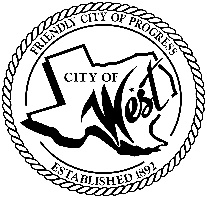 CITY OF WESTNovember 20, 2023TAKE NOTICE THAT A SPECIAL MEETING OF THE WEST CITY COUNCIL WILL BE HELD AT THE WEST COMMUNITY CENTER, 200 TOKIO ROAD, WEST, TEXAS, COMMENCING AT 5:30 P.M. ON MONDAY, NOVEMBER 20, 2023. AGENDACALL MEETING TO ORDERCanvass results of the November 7, 2023, general municipal election    Executive Session: Under the provisions of Government Code 551, the Council will meet in Executive Session to discuss:1). Executive Session:  A closed meeting will be held pursuant to Section 551.074 of the Government Code (V.C.T.A.) to address city administration salary.  Discussion, consideration, action, if any, re:  Revision of 2023-2024 fiscal year budget for city administration salary.AdjournmentI certify that the above notice of meeting was posted at West City Hall, 110 North Reagan, West, Texas, on the 17th day of November 2023 at 10:00 a.m.								________________________________								Vanessa Perez, City Secretary